СалатыСалат с семгой 375 р.Слабосоленая семга собственного приготовления, микс салатов, свежие помидоры и огурцы, маслины, фирменный соус, пармезан Теплый салат с куриной печенью 370 р.Куриная печень, обжаренная в ароматном соусе, микс салатов, шампиньоны, томленое яблокоТеплый салат «Тбили» 370 р.Телячье сердце, шампиньоны, бейби-картофель, помидоры черри, соленые огурцы, салат айсберг, сливочный соусСалат с морепродуктами 370 р.Тигровые креветки, черные мидии, мини-кальмары, осьминоги, ореховый уксус, салат “Романо”,  салат “Айсберг”Салат «Цезарь» с курицей 370 р.КлассическийСалат «Цыцыла» 375 р.Филе курицы, редис, чернослив, зелень, молотый грецкий орех, молочный соусСалат «Что‐нибудь» 360 р.Говяжий язык, свежие и соленые огурцы, болгарский перец, сыр, молочный соусСалат «Тифлис» 345 р.Свежие помидоры и огурцы, зелень, грецкий орех и кахетинское маслоСалат «Газапхули» 345 р.Свежие помидоры и огурцы с кусочками сочного сыра, кедровыми орешками и зеленьюОвощной салат по‐домашнему 310 р.Свежие огурцы, помидоры, красный лук, зелень, оливковое масло, винный уксус и немного перчика для остротыСалат «Столица» 295 р.Куриная грудка, картофель, морковь, зеленый горошек, свежие и соленые огурцы, яйцо, зелень, молочный соусСалат «Аджарский» 345 р.Теплые баклажаны, болгарский перец, тархун, цицимат, кинза, масло, уксус, свежие помидорыХолодные закускиАссорти из пхали 770 р.Баклажаны, шпинат, зеленое лобио, пхали из свеклыМясное ассорти 495 р.Рулеты из свинины и курицы собственного приготовления, говяжий языкОвощное ассорти 475 р.Помидоры бакинские, огурцы бакинские, редис, зеленьАссорти сыров 365 р.Имеретинский, чечил, сулугуни, копченый сулугуниСациви из курицы 330 р.Филе курицы в ореховом соусеАджапсандали 290 р.Ароматное овощное рагу из тушеных овощей с зеленьюБаклажаны с ореховой начинкой 315 р. Зеленое лобио 305 р.Стручковая фасоль с грецким орехом и гранатомПхали из шпината 305 р.Листья шпината с грецким орехом и гранатомПхали из свеклы 300 р.Свекла с грецким орехом и гранатомАссорти из домашних солений 335 р.Огурчики, помидорчики, перец, черемша, гурийская капустаСемга слабосоленая домашнего приготовления 360 р.Гебжалия 345 р.Молодой сулугуни в молочном мятном соусе Копченый сулугуни 260 р.Сулугуни 250 р.Горячие закускиШампиньоны, запеченные с сыром 325 р.Грибы, запеченные с сыром на кециЖареный сулугуни на кеци 290 р. Баклажаны с помидорами, запеченные с сыром на кеци 320 р.Красное лобио в горшочке 290 р.Красная фасоль с зеленью и специямиКартофель с грибами на кеци 285 р. Картофель по‐деревенски 255 р.Картофель фри 135 р.Шаурма с курицей 240 р.Кусочки обжаренного филе курицы с сыром, овощами и пикантным соусом в тонком лавашеШаурма со свининой 250 р.Обжаренная мякоть свинины с сыром, овощами и пикантным соусом в тонком лавашеСупыХарчо 265 р.Говяжья вырезка, рис, помидоры, зелень, специиСуп‐пюре из грибов 260 р.Шампиньоны, сливки, сыр пармезан, гренкиКуриная лапша 255 р.Блюда из рыбыРыба MIX с красным картофельным пюре 495 р. Запеченный судак, семга, пюре из картофеля и болгарского перцаСемга, запеченная с овощами 510 р.Свекла, цукини, брусничный соус и соус пестоСемга на углях 465 р.Семга на пару с овощами 495 р.Кенийская фасоль, цукини, сливочный соусВыпечкаХачапури по‐мегрельски 375 р.Хачапури по‐имеретински 365 р.Хачапури по‐аджарски 345 р.Хачапури с сыром, тархуном и зеленью 375 р.Хачапури из слоеного теста 250 р.Лобиани 260 р.Мчади 85 р.Лаваш 60 р.Горячие блюдаЧкмерули 525 р. Жареный цыпленок в чесночно-сливочном соусеЦыпленок табака 495 р. Жареный цыпленок в чесночно-сливочном соусеМедальоны из свинины 450 р.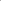 Свиная вырезка, бейби-картофель, шампиньоны, сливочно-грибной соусЧашушули  400 р.Тушеная телятина со сладким перцем и свежими помидорамиДолма  350 р. Фарш, завернутый в виноградные листья, подается со сливочно-чесночным соусомОджахури  350 р.Жаркое из свинины со свежим луком, картофелем и пряными специямиКучмачи на кеци  355 р.Говяжье сердце, печень, потрошки и легкие, обжаренные с луком, специями и гранатомХинкалиХинкали с бараниной 50 р.Хинкали традиционные 45 р.Хинкали с сыром 40 р.Хинкали с грибами 40 р.СоусыНаршараб 60 р.Баже 100 р.Аджика 60 р.Ткемали 65 р. Сацебели 70 р.Сметана 40 р.Блюда на угляхАссорти шашлыков 1750 р.Свиная шейка, мякоть телятины, шашлык из курицы, люля-кебабКорейка ягненка 550 р.Шашлык из телятины 495 р.Шашлык из свинины 360 р.Шашлык из курицы 350 р.Шашлык из овощей 380 р.Баклажан, сладкий перец, помидор, цукини, шампиньоныЛюля‐кебаб из баранины 405 р.Люля‐кебаб из свинины и телятины 405 р.Люля‐кебаб из курицы 390 р.Десерты от тети ЛамарыПеламуши с грецким орехом  180 р.Томленый виноградный сок с кукурузной мукой и грецкими орехами Торт «Наполеон» с заварным кремом и малиновым соусом 210 р.Семифредо 220 р.Сливочный мусс с миндалем и шоколадом в малиново-ванильном соусеПирожное «Птичье молоко» по‐грузински  215 р.Козинаки  180 р.Шарики из грецких орехов с медомМацони с медом и орехами 170 р.Домашний йогуртВаренье 100 р.Грецкий орех, белая черешня, абрикос, айваМед 100 р.Мороженое 70 р.Ванильное, шоколадное, клубничное